English language- 6th grade                                        Name :…………………….……….………Date :……….…………..…………………WORKSHEET (Unit 5/ Lesson 3: The Museum leaflet)A. Follow this link http://photodentro.edu.gr/aggregator/lo/photodentro-lor-8521-4106, find the listening activity about the London Transport Museum. Click on  and listen to the listening extract. Then fill in the blanks: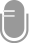 (Phone ringing…)
– Male Voice: Hello is that the London Transport…
– Recorded message (female voice): Thank you for calling the London Transport Museum. In the museum you can find everything about the history of transport in London since the early (1) ________. We are open, (2) ________to (3) ________, from (4) ________ o’clock in the morning till (5) ________ o’clock in the evening. On Fridays we are open from (6) ________ to (7) ________ o’clock. The museum is closed on 24th 25th and 26th December. Admission is (8) ₤________ for adults and (9) ₤ ________ for pupils. For school groups and children under (10) ________ who are accompanied admission is free, if prebooked. The museum is at the site of the (11) ________flower market of Covent Garden and the nearest underground station is “Covent Garden”. For further information or reservations call (12) ________ or visit www.ltmuseum. co.uk.B. Follow this link http://photodentro.edu.gr/aggregator/lo/photodentro-lor-8521-4112, find the listening activity about the Transport Museum guided tour. Click on  and listen to the listening extract. Then decide if the statements are TRUE or FALSE.1. In this museum you can find information about the future of transport in London.2. Horses used to pull the trams and buses.3. You can drive trains or buses in the museum.4. Playing in the museum is prohibited.5. The posters and books that the museum’s gift shop offers are on discount.6. The Covent Garden is within walking distance from the museum.C. Unscramble the words .1. tyopinal  2. rgunoeudrnd 3. irabd 4. gihh-ehdlee 5. lebl-medotbto 6. ayw tou D. Correct the mistakes in the following sentences.1. I used to going to the park for a picnic with my family when I was young.2. Mind the gapping when you exit the train.3. Keep clear off the doors.4. I didn’t used to like peas but now I do.5. I’m looking forward to hear from you.6. Did you used to play any instrument when you went o school?7. The bakery is at the corner of Oxford st. and Bond st.8. Keep your feet off the seats.Key:Ex.A  (Phone ringing…)
– Male Voice: Hello is that the London Transport…
– Recorded message (female voice): Thank you for calling the London Transport Museum. In the museum you can find everything about the history of transport in London since the early (1) 1900s. We are open, (2) Saturday to (3) Thursday, from (4) 10 o’clock in the morning till (5) 6 o’clock in the evening. On Fridays we are open from (6) 11 to (7) 6 o’clock. The museum is closed on 24th 25th and 26th December. Admission is (8) ₤5.95 for adults and (9) ₤4.50 for pupils. For school groups and children under (10) 16 who are accompanied admission is free, if prebooked. The museum is at the site of the (11) former flower market of Covent Garden and the nearest underground station is “Covent Garden”. For further information or reservations call (12) 0207-379-6344 or visit www.ltmuseum. co.uk.Ex.B  1.F 2.T 3. 4. F 5. T 6. T Ex.C  1.ponytail 2.underground 3. Braid 4. High- heeled  5. Bell-bottomed  6. Way outEx.D  1. I used to going go to the park for a picnic with my family when I was young.2. Mind the gapping gap when you exit the train.3. Keep clear off of the doors.4. I didn’t used use to like peas but now I do.5. I’m looking forward to hear hearing from you.6. Did you used use to play any instrument when you went o school?7. The bakery is at on the corner of Oxford st. and Bond st.8. Keep your feet of off the seats.Graphics : https://pixabay.com